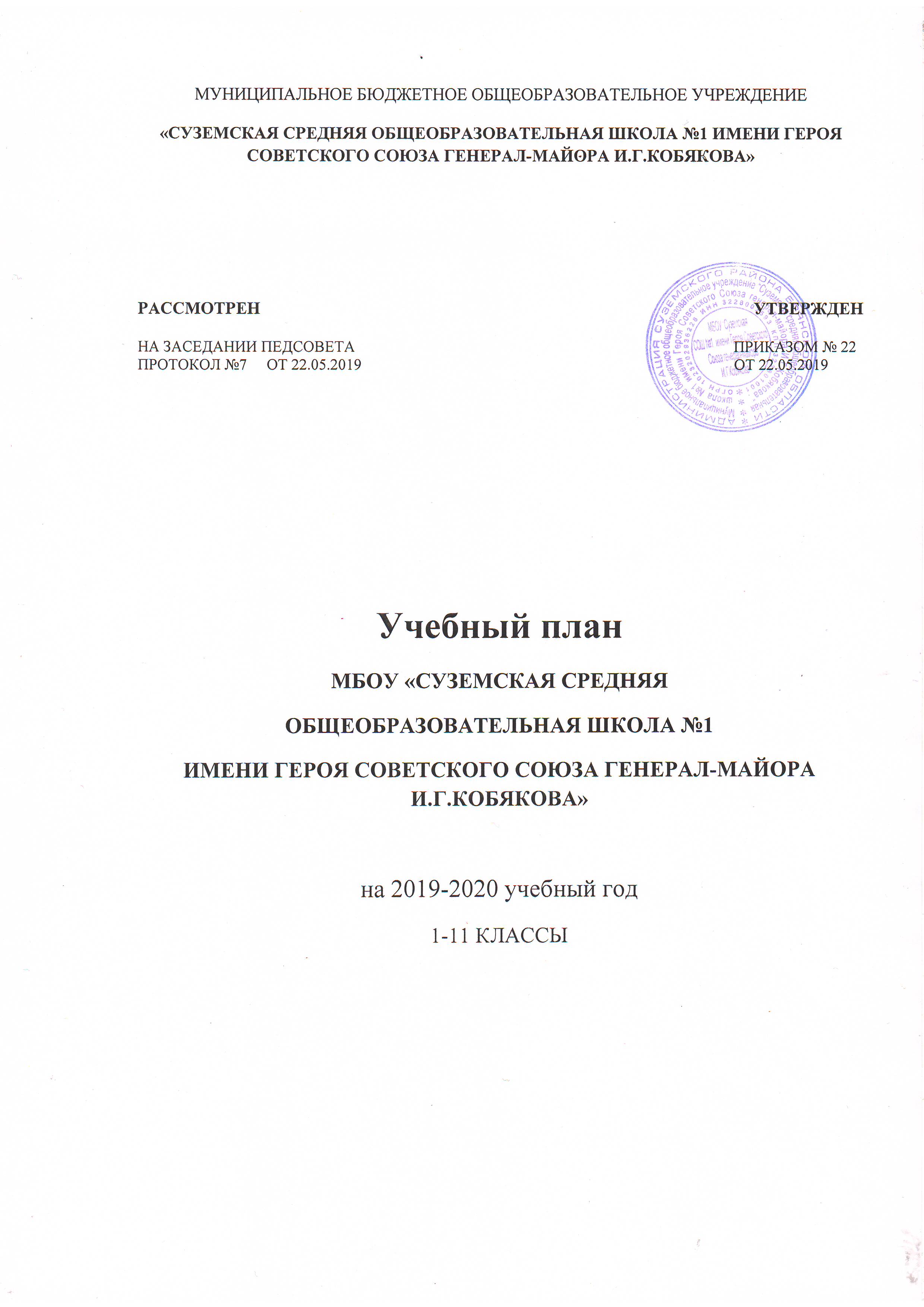 УЧЕБНЫЙ ПЛАНМБОУ «Суземская СОШ №1 имени Героя Советского Союза генерал-майора И.Г.Кобякова»на 2019 – 2020учебный годСреднее   общее образование 10-11 классы Базисный учебный план разработан в соответствии с:         - Федеральным законом «Об образовании в Российской Федерации» от 29 декабря 2012 года № 273-ФЗ;        - приказом Министерства образования Российской Федерации от 5 марта . № 1089 «Об утверждении федерального компонента государственных образовательных стандартов начального общего, основного общего и среднего (полного) общего образования» (с изменениями);        - приказом Министерства образования Российской Федерации от 9 марта . № 1312 «Об утверждении федерального базисного учебного плана и примерных учебных планов для образовательных учреждений РФ, реализующих программы общего образования» (с изменениями);         - приказом Минобрнауки России от 30августа 2013 года № 1015 «Об утверждении Порядка организации и осуществления образовательной деятельности по основным общеобразовательным программам - образовательным программам начального общего, основного общего и среднего общего образования»;        - СанПиН  2.4.2.2821-10 «Санитарно-эпидемиологические требования к условиям и организации обучения в общеобразовательных учреждениях» (постановление Главного государственного санитарного  врача РФ от 29.12.2010 № 189, зарегистрировано в Минюсте России 03.03.2011, регистрационный номер 19993) (с изменениями и дополнениями, утвержденными Постановлениями Главного Государственного санитарного врача РФ от 29 июня 2011, 25 декабря 2013, 24 ноября 2015).       -Приказами  Департамента образования и науки  Брянской области от 22 апреля 2019 года №642 «О базисном учебном плане общеобразовательных организаций  Брянской области на 2019-2020 уч. год»;Учебный план для 10-11 классов составлен с учетом Федерального компонента государственных образовательных стандартов среднего общего образования, с учетом основной образовательной программы среднего общего образования, примерного учебного плана 10-11 классов общеобразовательных организаций Брянской области на 2019-2020 учебный год.	Расчет учебного времени для уровня среднего общего образования производится в объеме 2 лет обучения (10-11 классы). Учебный план составляется отдельно для каждого класса.Продолжительность учебного года:-10 класс-35 недель;-11 класс -34 недели Режим работы по 5-дневной учебной неделе, продолжительность урока 40 минут.          На уровне среднего общего образования вводится в качестве обязательного учебный предмет «Астрономия» в объеме не менее 35 часов за два года изучения за счет часов компонента общеобразовательной организации». Учебный план 10 кл. (универсальное обучение) включает обязательные учебные предметы на базовом уровне в данном объеме. Часы регионального компонента:     -исследовательская деятельность – 1ч,     -математика – 1 ч (подготовка к ЕГЭ).      Из компонента ОУ выделены дополнительные часы на изучение русского языка, биологии, обществознания, астрономии -  0,5 ч в неделю.      Учебный план 11 кл. с профильным  изучением русского языка (3ч)  включают обязательные учебные предметы на базовом уровне в данном объеме. Часы регионального компонента:     -исследовательская деятельность – 1ч,     -математика – 1 ч (подготовка к ЕГЭ).      Из компонента ОУ в соответствии с запросами обучающихся выделены часыФизика (ЭК)-0,5 часаастрономия – 0,5 ч в неделю;.    Интегрированный учебный предмет «Естествознание» не изучается, т.к. три учебных предмета естественного цикла («Физика», «Химия», «Биология») изучаются на базовом уровне.       При изучении иностранного языка осуществляется деление на подгруппы английского языка и немецкого языка. Формы промежуточной аттестации для обучающихся 10-11 классов  Формы организации учебного процесса и их сочетание, а также формы текущего и промежуточного контроля определены в соответствии с Положением о промежуточной аттестации учащихся. Формы проведения промежуточной аттестации: зачет, собеседование, защита реферата, защита творческой работы, тестирование, итоговая контрольная работа, устный экзамен. Промежуточная аттестация подразделяется на - текущую, включающую в себя поурочное, тематическое  оценивание результатов учебы учащихсяУЧЕБНЫЙ ПЛАН 10 класса (универсальное обучение )  МБОУ «Суземская СОШ №1 имени Героя Советского Союза генерал-майора И.Г.Кобякова» (2019-2020 учебный год)УЧЕБНЫЙ ПЛАН 11 класса  МБОУ «Суземская СОШ №1 имени Героя Советского Союза генерал-майора И.Г.Кобякова» (2019-2020 учебный год)РАССМОТРЕНО на заседании педсовета протокол № 7 от 22.05.2019УТВЕРЖДЕН приказом от 22.05.2019 № 22Русский языкКонтрольные работы, сочинения, тестыЛитература Тесты, сочиненияИностранный языкКонтрольные работы, контроль чтенияМатематикаКонтрольные работы, тестыИнформатикаКонтрольные работы, практические работыИсторияКонтрольные работы, тестыОбществознаниеКонтрольные работы, тестыГеографияКонтрольные работы, тесты, практические работыБиологияКонтрольные работы, тесты, практические работыФизика Контрольные работы, тесты, лабораторные работыХимия Контрольные работы, тесты, лабораторные работыОсновы безопасности жизнедеятельностиТестыФизическая культураКонтрольные нормативыИсследовательская деятельностьПроекты МХКПроекты, тестыАстрономия Контрольные работыИНВАРИАНТНАЯ  ЧАСТЬФЕДЕРАЛЬНЫЙ КОМПОНЕНТФЕДЕРАЛЬНЫЙ КОМПОНЕНТФЕДЕРАЛЬНЫЙ КОМПОНЕНТФЕДЕРАЛЬНЫЙ КОМПОНЕНТФЕДЕРАЛЬНЫЙ КОМПОНЕНТФЕДЕРАЛЬНЫЙ КОМПОНЕНТФЕДЕРАЛЬНЫЙ КОМПОНЕНТИНВАРИАНТНАЯ  ЧАСТЬОбязательные учебные предметы на базовом уровне кол-во часов в нед/годОбязательные учебные предметы на базовом уровне кол-во часов в нед/годОбязательные учебные предметы на базовом уровне кол-во часов в нед/годОбязательные учебные предметы на базовом уровне кол-во часов в нед/годОбязательные учебные предметы на базовом уровне кол-во часов в нед/годвсеговсегоИНВАРИАНТНАЯ  ЧАСТЬУчебные предметыУчебные предметыклассклассклассвсеговсегоИНВАРИАНТНАЯ  ЧАСТЬУчебные предметыУчебные предметы10 а10 а10 бвсеговсегоИНВАРИАНТНАЯ  ЧАСТЬ1Русский язык1/351/351/1052/702/70ИНВАРИАНТНАЯ  ЧАСТЬ2Литература3/1053/1053/1056/2106/210ИНВАРИАНТНАЯ  ЧАСТЬ3Иностранный язык3/1053/1053/1056/2106/210ИНВАРИАНТНАЯ  ЧАСТЬ4Математика4/1404/1404/1408/2808/280ИНВАРИАНТНАЯ  ЧАСТЬ5История2/702/702/704/1404/140ИНВАРИАНТНАЯ  ЧАСТЬ6Обществознание (включая экономику и право)2/702/702/704/1404/140ИНВАРИАНТНАЯ  ЧАСТЬ7Физика 2/702/702/704/1404/140ИНВАРИАНТНАЯ  ЧАСТЬ8Химия 1/351/351/352/702/70ИНВАРИАНТНАЯ  ЧАСТЬ9Биология 1/351/351/352/702/70ИНВАРИАНТНАЯ  ЧАСТЬ10Физическая культура3/1053/1053/1056/2106/210ИНВАРИАНТНАЯ  ЧАСТЬ11ОБЖ1/351/351/352/702/70ИНВАРИАНТНАЯ  ЧАСТЬ12Астрономия     0,5/17,5    0,5/17,5    0,5/17,51/351/35ВАРИАТИВНАЯ ЧАСТЬУчебные предметы по выбору на базовом уровнеУчебные предметы по выбору на базовом уровнеУчебные предметы по выбору на базовом уровнеУчебные предметы по выбору на базовом уровнеУчебные предметы по выбору на базовом уровнеУчебные предметы по выбору на базовом уровнеУчебные предметы по выбору на базовом уровнеВАРИАТИВНАЯ ЧАСТЬ1География1/351/351/352/702/70ВАРИАТИВНАЯ ЧАСТЬ2Информатика и ИКТ1/351/351/352/702/70ВАРИАТИВНАЯ ЧАСТЬ3МХК1/351/351/352/702/70ВАРИАТИВНАЯ ЧАСТЬРЕГИОНАЛЬНЫЙ КОМПОНЕНТРЕГИОНАЛЬНЫЙ КОМПОНЕНТРЕГИОНАЛЬНЫЙ КОМПОНЕНТРЕГИОНАЛЬНЫЙ КОМПОНЕНТРЕГИОНАЛЬНЫЙ КОМПОНЕНТРЕГИОНАЛЬНЫЙ КОМПОНЕНТРЕГИОНАЛЬНЫЙ КОМПОНЕНТВАРИАТИВНАЯ ЧАСТЬ1Исследовательская деятельность1/351/351/351/352/70ВАРИАТИВНАЯ ЧАСТЬ2Математика (подготовка к ЕГЭ)1/351/351/351/352/70ВАРИАТИВНАЯ ЧАСТЬКОМПОНЕНТ ОБРАЗОВАТЕЛЬНОЙ ОРГАНИЗАЦИИКОМПОНЕНТ ОБРАЗОВАТЕЛЬНОЙ ОРГАНИЗАЦИИКОМПОНЕНТ ОБРАЗОВАТЕЛЬНОЙ ОРГАНИЗАЦИИКОМПОНЕНТ ОБРАЗОВАТЕЛЬНОЙ ОРГАНИЗАЦИИКОМПОНЕНТ ОБРАЗОВАТЕЛЬНОЙ ОРГАНИЗАЦИИКОМПОНЕНТ ОБРАЗОВАТЕЛЬНОЙ ОРГАНИЗАЦИИВАРИАТИВНАЯ ЧАСТЬ1Русский язык1.5/52,51.5/52,51.5/52,51.5/52,53/105ВАРИАТИВНАЯ ЧАСТЬ2Обществознание0,5/17,50,5/17,50,5/17,50,5/17,51/35ВАРИАТИВНАЯ ЧАСТЬ3Математика1/351/351/351/352/70ВАРИАТИВНАЯ ЧАСТЬ4Химия1/351/351/351/352/70ВАРИАТИВНАЯ ЧАСТЬ5Биология 1.5/52,51.5/52,51.5/52,51.5/52,53/105ВАРИАТИВНАЯ ЧАСТЬПредельно допустимая аудитория учебная нагрузка при 5-дневной учебной неделиПредельно допустимая аудитория учебная нагрузка при 5-дневной учебной неделиПредельно допустимая аудитория учебная нагрузка при 5-дневной учебной недели34/119034/119034/119068/2380ВАРИАТИВНАЯ ЧАСТЬИНВАРИАНТНАЯ  ЧАСТЬФЕДЕРАЛЬНЫЙ КОМПОНЕНТФЕДЕРАЛЬНЫЙ КОМПОНЕНТФЕДЕРАЛЬНЫЙ КОМПОНЕНТФЕДЕРАЛЬНЫЙ КОМПОНЕНТФЕДЕРАЛЬНЫЙ КОМПОНЕНТФЕДЕРАЛЬНЫЙ КОМПОНЕНТФЕДЕРАЛЬНЫЙ КОМПОНЕНТИНВАРИАНТНАЯ  ЧАСТЬОбязательные учебные предметы на базовом уровне кол-во часов в нед/годОбязательные учебные предметы на базовом уровне кол-во часов в нед/годОбязательные учебные предметы на базовом уровне кол-во часов в нед/годОбязательные учебные предметы на базовом уровне кол-во часов в нед/годОбязательные учебные предметы на базовом уровне кол-во часов в нед/годвсеговсегоИНВАРИАНТНАЯ  ЧАСТЬУчебные предметыУчебные предметы11 класс11 класс11 класс11 класс11 классИНВАРИАНТНАЯ  ЧАСТЬ1Литература3/1023/1023/1023/1023/102ИНВАРИАНТНАЯ  ЧАСТЬ2Иностранный язык3/1023/1023/1023/1023/102ИНВАРИАНТНАЯ  ЧАСТЬ3Математика4/1364/1364/1364/1364/136ИНВАРИАНТНАЯ  ЧАСТЬ4История2/682/682/682/682/68ИНВАРИАНТНАЯ  ЧАСТЬ5Обществознание (включая экономику и право)2/682/682/682/682/68ИНВАРИАНТНАЯ  ЧАСТЬ6Физика 2/682/682/68 2/68 2/68ИНВАРИАНТНАЯ  ЧАСТЬ7Химия 1/341/341/341/341/34ИНВАРИАНТНАЯ  ЧАСТЬ8Биология 1/341/341/341/341/34ИНВАРИАНТНАЯ  ЧАСТЬ9Физическая культура3/1023/1023/1023/1023/102ИНВАРИАНТНАЯ  ЧАСТЬ10ОБЖ1/341/341/341/341/34ИНВАРИАНТНАЯ  ЧАСТЬ11Астрономия 0,5/170,5/170,5/170,5/170,5/17ИНВАРИАНТНАЯ  ЧАСТЬИНВАРИАНТНАЯ  ЧАСТЬУчебные предметы по выбору на профильном уровнеУчебные предметы по выбору на профильном уровнеУчебные предметы по выбору на профильном уровнеУчебные предметы по выбору на профильном уровнеУчебные предметы по выбору на профильном уровнеУчебные предметы по выбору на профильном уровнеУчебные предметы по выбору на профильном уровнеИНВАРИАНТНАЯ  ЧАСТЬ1Русский язык3/1023/1023/1023/1023/102ВАРИАТИВНАЯ ЧАСТЬУчебные предметы по выбору на базовом уровнеУчебные предметы по выбору на базовом уровнеУчебные предметы по выбору на базовом уровнеУчебные предметы по выбору на базовом уровнеУчебные предметы по выбору на базовом уровнеУчебные предметы по выбору на базовом уровнеУчебные предметы по выбору на базовом уровнеВАРИАТИВНАЯ ЧАСТЬ1География1/341/341/341/341/34ВАРИАТИВНАЯ ЧАСТЬ2Информатика и ИКТ1/341/341/341/341/34ВАРИАТИВНАЯ ЧАСТЬ3МХК1/341/341/341/341/34ВАРИАТИВНАЯ ЧАСТЬРЕГИОНАЛЬНЫЙ КОМПОНЕНТРЕГИОНАЛЬНЫЙ КОМПОНЕНТРЕГИОНАЛЬНЫЙ КОМПОНЕНТРЕГИОНАЛЬНЫЙ КОМПОНЕНТРЕГИОНАЛЬНЫЙ КОМПОНЕНТРЕГИОНАЛЬНЫЙ КОМПОНЕНТРЕГИОНАЛЬНЫЙ КОМПОНЕНТВАРИАТИВНАЯ ЧАСТЬ1Исследовательская деятельность1/341/341/341/341/34ВАРИАТИВНАЯ ЧАСТЬ2Математика (подготовка к ЕГЭ)1/341/341/341/341/34ВАРИАТИВНАЯ ЧАСТЬКОМПОНЕНТ ОБРАЗОВАТЕЛЬНОЙ ОРГАНИЗАЦИИКОМПОНЕНТ ОБРАЗОВАТЕЛЬНОЙ ОРГАНИЗАЦИИКОМПОНЕНТ ОБРАЗОВАТЕЛЬНОЙ ОРГАНИЗАЦИИКОМПОНЕНТ ОБРАЗОВАТЕЛЬНОЙ ОРГАНИЗАЦИИКОМПОНЕНТ ОБРАЗОВАТЕЛЬНОЙ ОРГАНИЗАЦИИВАРИАТИВНАЯ ЧАСТЬ1БиологияБиология1/341/341/341/34ВАРИАТИВНАЯ ЧАСТЬ2ХимияХимия1/341/341/341/34ВАРИАТИВНАЯ ЧАСТЬ3МатематикаМатематика1/341/341/341/34ВАРИАТИВНАЯ ЧАСТЬ 4Физика  Физика        0,5/17      0,5/170,5/17ВАРИАТИВНАЯ ЧАСТЬПредельно допустимая аудитория учебная нагрузка при 5-дневной учебной неделиПредельно допустимая аудитория учебная нагрузка при 5-дневной учебной неделиПредельно допустимая аудитория учебная нагрузка при 5-дневной учебной недели34/115634/115634/115634/1156